103年度宜蘭縣立利澤國民中學實施蘭陽博物館本土實察教學活動成果班級203導師姓名黃浩銓活動時間  103年9月26日學生人數23教學主題名稱山平海之層 – 認識蘭陽山平海之層 – 認識蘭陽山平海之層 – 認識蘭陽實施歷程紀錄（簡述：包括與領域課程的連結（指標）、規劃方向、實施前、後討論檢討、建議事項。本次活動規劃以整座建築物為實察主要教學場域，使學生能瞭解宜蘭各個不同的風貌，透過學習單，讓學生追尋答案，認識蘭陽平原。
本次活動規劃以整座建築物為實察主要教學場域，使學生能瞭解宜蘭各個不同的風貌，透過學習單，讓學生追尋答案，認識蘭陽平原。
本次活動規劃以整座建築物為實察主要教學場域，使學生能瞭解宜蘭各個不同的風貌，透過學習單，讓學生追尋答案，認識蘭陽平原。
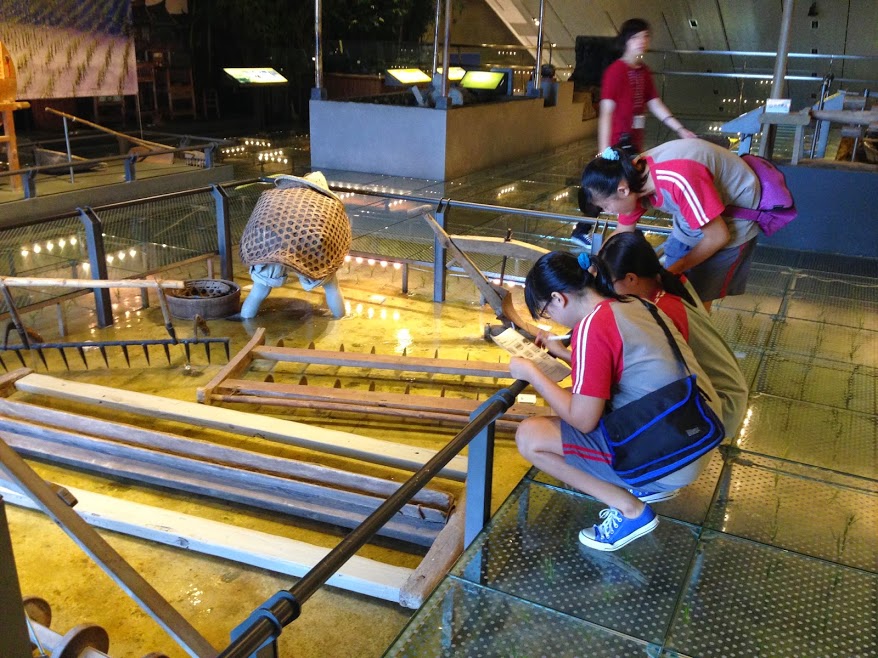 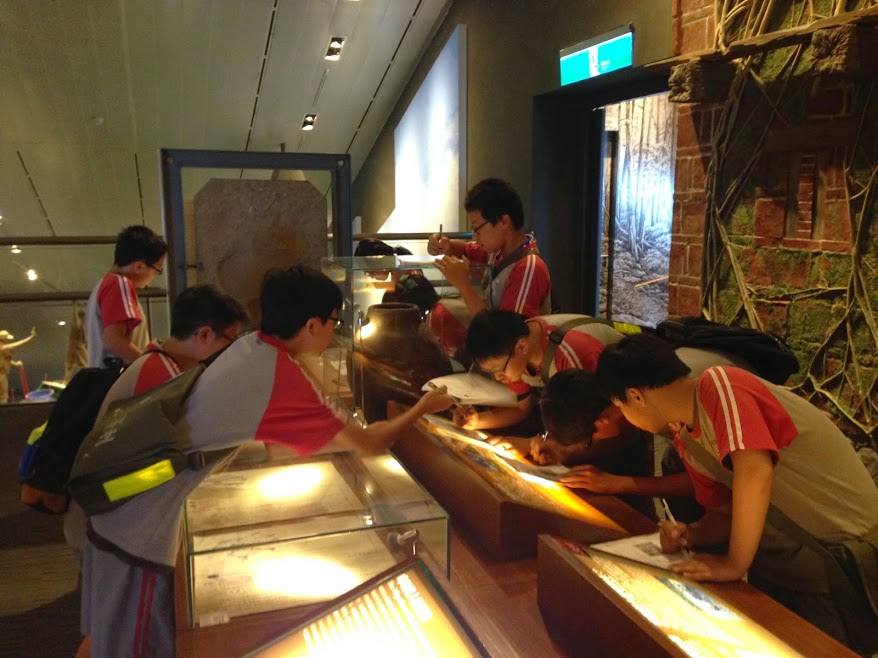 照片說明：專心的尋找學習單中的答案。照片說明：專心的尋找學習單中的答案。照片說明：團隊合作尋找小知識。照片說明：團隊合作尋找小知識。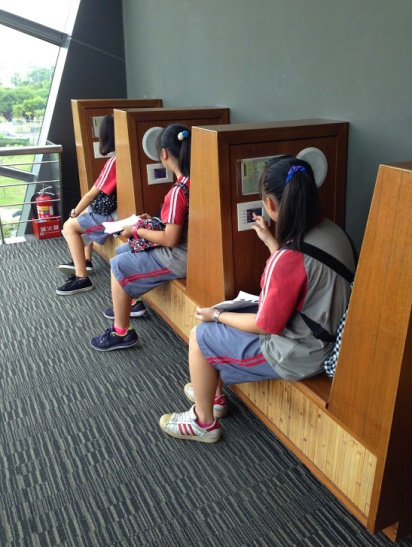 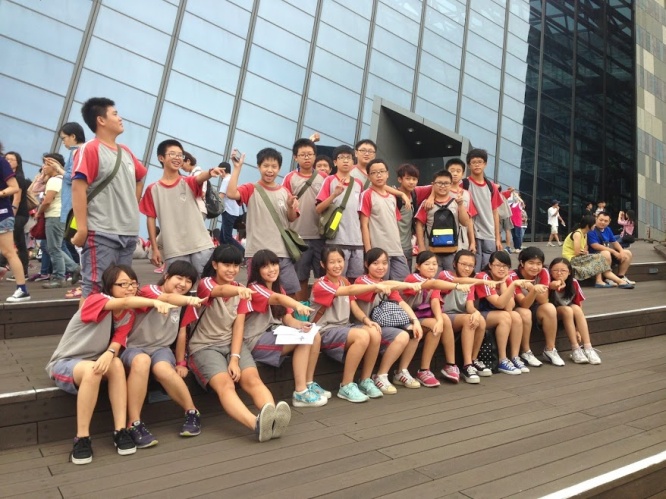 照片說明：仔細聆聽宜蘭曲調。照片說明：仔細聆聽宜蘭曲調。照片說明：開心地結束文化之旅。照片說明：開心地結束文化之旅。參訪心得：蘭陽博物館裡的東西真的都是過去歷史的累積，可以讓小朋友見識到前人的智慧，也認識到歷史、文化是如何遞進演化的。場地很寬敞，配合學習單讓小朋友發現更細微的小知識。參訪心得：蘭陽博物館裡的東西真的都是過去歷史的累積，可以讓小朋友見識到前人的智慧，也認識到歷史、文化是如何遞進演化的。場地很寬敞，配合學習單讓小朋友發現更細微的小知識。參訪心得：蘭陽博物館裡的東西真的都是過去歷史的累積，可以讓小朋友見識到前人的智慧，也認識到歷史、文化是如何遞進演化的。場地很寬敞，配合學習單讓小朋友發現更細微的小知識。參訪心得：蘭陽博物館裡的東西真的都是過去歷史的累積，可以讓小朋友見識到前人的智慧，也認識到歷史、文化是如何遞進演化的。場地很寬敞，配合學習單讓小朋友發現更細微的小知識。